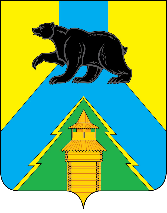 Российская ФедерацияИркутская областьУсть-Удинский районАДМИНИСТРАЦИЯРАСПОРЯЖЕНИЕ« 21 » сентября 2021 г. № 571п. Усть-УдаО назначении ответственных за своевременное исполнение требований Указа Президента Российской Федерации от 17 апреля 2017 года № 171 «О мониторинге и анализе результатов рассмотрения обращений граждан и организаций»В целях исполнения требований Указа Президента Российской Федерации от 17 апреля 2017 года № 171 «О мониторинге и анализе результатов рассмотрения обращений граждан и организаций» (далее – Указ) в части своевременного размещения информации на портале ССТУ.РФ, руководствуясь статьей 19 Устава районного муниципального образования «Усть-Удинский район»:Назначить ответственными:за организацию и проведение общероссийского дня приема, заполнение формы отчета о результатах рассмотрения обращений, актуализацию информации об органе Толмачеву Ольгу Сергеевну, управляющего делами администрации района;за осуществление приема заявителей, заполнение формы отчета о результатах рассмотрения обращений, регистрацию результатов рассмотрения обращений, рассмотрение обращений в ЕС ОГ Климчук Ирину Викторовну, главного специалиста управления делами;по техническим вопросам Чоп Дениса Сергеевича, системного администратора.Управлению делами (Красулина О.П.) внести соответствующие изменения в должностные инструкции вышеуказанных лиц.Разместить настоящее распоряжение на официальном сайте администрации района в информационно-телекоммуникационной сети «Интернет» в течение 10 рабочих дней.Контроль за исполнением настоящего распоряжения оставляю за собой.Глава администрации                   	 	         С.Н. Чемезов 